ГОРОДСКОЕ МЕТОДИЧЕСКОЕ ОБЪЕДИНЕНИЕМузыкальных руководителей МДОУ КГО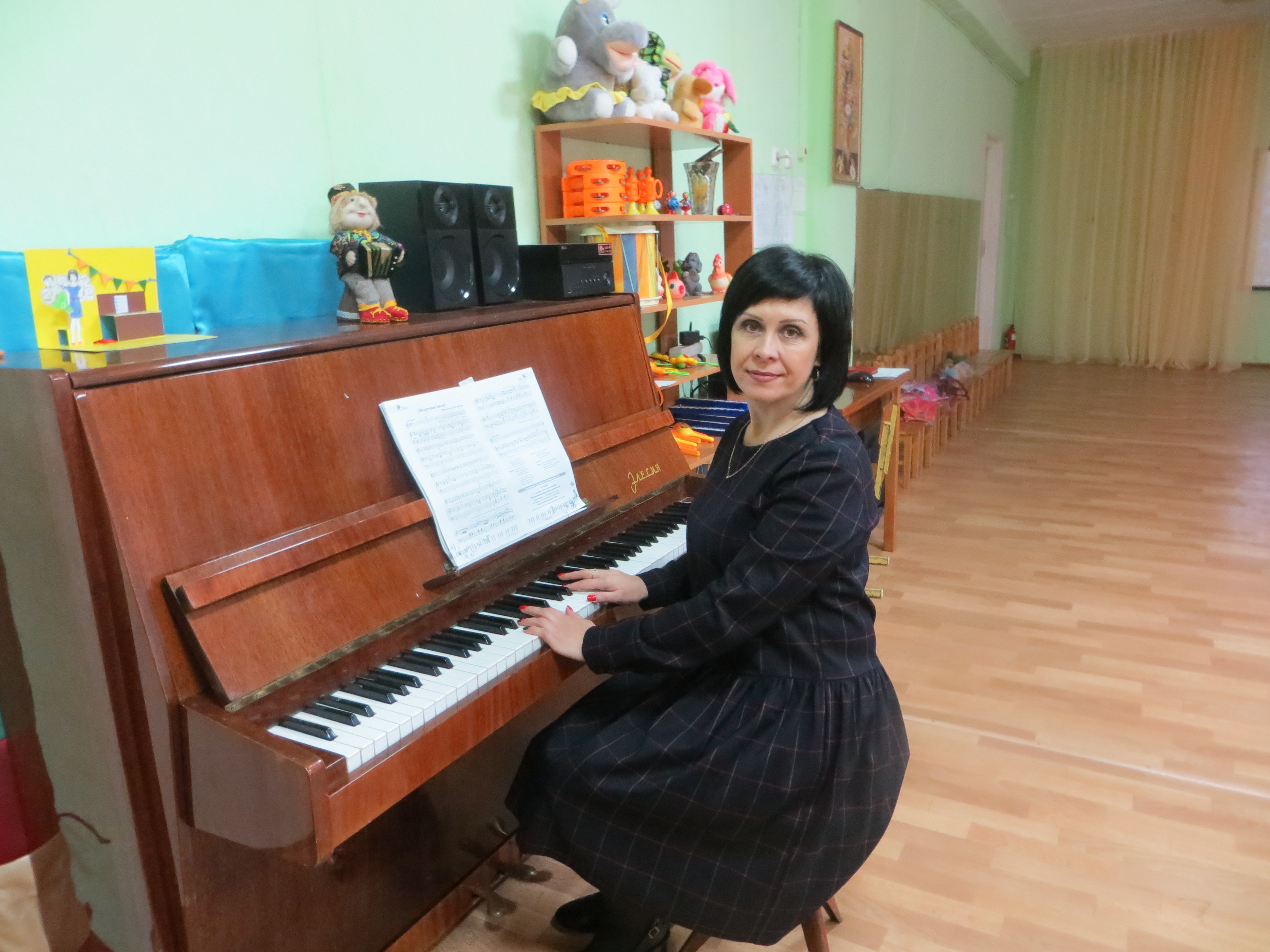 Руководитель ГМО: Юнусова Ольга ЕвгеньевнаДолжность: музыкальный руководительМесто работы: МДОУ «ЦРР – д/с «Улыбка»Контакты: тел 6-09-99, olga_iunusova.muz@mail.ruЦель: Городское методическое объединение создано с целью повышения квалификации и уровня профессионального мастерства музыкальных руководителей ДОО._______________________________________________________________Тема года: «Экспериментальная деятельность по музыке в ДОУ»Цель:  повышение профессионализма педагогов по обозначенной теме, трансляция, обсуждение инновационного опыта.Задачи:  Общие1.Уточнить и систематизировать знания педагогов по проведению экспериментирования, как метода музыкального воспитания и развития дошкольников.2.Повысить профессиональную компетентность педагогов по использованию метода экспериментирования, поисковой деятельности детей в условиях ФГОС ДО.3.Формирование мотивации педагогов на использование в своей практической деятельности предложенного методического материала, на поиск собственных идей и решений.4. Поддержать интерес педагогов к дальнейшему изучению данной темы.Текущие1. Координация музыкально –  педагогической деятельности музыкальных     руководителей.2. Развитие сотрудничества  между музыкальными руководителями.3. Освещение работы ГМО на сайте УО, в СМИ.Перспективные    Пополнение портфолио ГМОПлан работы ГМОмузыкальных руководителей ДОО КГО     2019 – 2020 учебный годМассовые мероприятия с детьми и родителямиМетодическая работаИнформационно – аналитическая и исследовательская деятельностьКонсалтинговая деятельностьСписок      музыкальных руководителей ДОУ КГО 1. Ахмадеева  Рамзия   Файзулхаковна2. Афанасьева Татьяна Владимировна3. Глазунова Марина Борисовна4. Голых Лариса Анатольевна5. Жиделева Наталия Васильевна6. Исакова Татьяна Анатольевна7. Кожевникова Наталия Борисовна8. Койнова Марина Леонидовна9. Кучерявая Светлана Валентиновна10. Малкова Ольга Анатольевна11. Мельникова Светлана Викторовна12. Николаева Ирина Александровна13. Перевалова Людмила Сергеевна14. Перевощикова  Надежда Николаевна15. Хакимова Светлана Владимировна16. Хафизова Лариса Михайловна17. Шувалова Наталия Анатольевна18. Цед Алина Радиковна 19. Юнусова Ольга Евгеньевна№МесяцНазвание мероприятияФормаОтветственный1.Сентябрь1.Перспективы деятельности ГМО на 2019 – 2020 учебный год:- Согласование и утверждение плана работы ГМО на 2019 – 2020  учебный год.-Обсуждение вопросов содержания, организационных форм, мест проведения плановых мероприятий  ГМО в рамках обозначенной темы.-Деловая игра ««Креативность – как один из компонентов профессиональной компетентности современного педагога ДОУ».2.Заседание оргкомитета по подготовке  конкурса чтецов Организационное совещаниеЮнусова О.Е.,руководительГМОЧлены оргкомитета2.Октябрь-«Музыкальная физикакак средство развития у дошкольников познавательной активности в ходе опытно-исследовательской музыкальной деятельности»-Заседание оргкомитета по подготовке конкурса чтецов, «Фестиваля  оркестров»Мастер-класс Исакова Т. А.,МДОУ «Детский сад «Чебурашка»Члены оргкомитета3.Ноябрь  «Капели звонкие стихов» -Заседание оргкомитета по подготовке конкурса«Музыкальный Олимп» «Фестиваля оркестров»КонкурсчтецовОргкомитет, музыкальные руководители ДОУЧлены оргкомитета4.Декабрь-«Детская экспериментальная лаборатория»-«Критерии оценки качества музыкального воспитания в условиях ФГОС ДО»: стереотипы и реальность»Совместная образовательная деятельностьКруглый столГолых Л. А., МДОУ «Детский сад «Ласточка»Юнусова О. Е., МДОУ «ЦРР-д/с «Улыбка»5.Январь«Музыкальный Олимп»-Заседание оргкомитета по подготовке «Фестиваля  оркестров»Корпоративный конкурс среди музыкальных руководителей ДОУЮнусова О. Е.,руководитель ГМО, члены оргкомитетаЧлены оргкомитета6.Февраль«Фестиваль оркестров»ФестивальЮнусова О. Е.,руководитель ГМО, музыкальные руководители ДОУ7.Март-«Интегрированный подход по реализации образовательных задач в музыкально-художественной и досуговой деятельности детей в ДОУ в соответствии с ФГОС ДО.- «Качканарские звездочки»- Заседание оргкомитета по подготовке игры – викторины «Музыкальная шкатулка»Семинар - практикумФестиваль – конкурс детского и юношеского творчестваНиколаева И. А, Мельникова С. В., МДОУ «ЦРР-д/с «Росинка»Члены оргкомитета8. Апрель «Музыкальная шкатулка»Игра – викторинаЧлены оргкомитета, музыкальные руководители9.Май«Салют,  победа!»Концерт для ветеранов педагогического трудаМузыкальные руководители ДОУ 10.ИюньИтоги работы ГМО за 2019-2020 учебный год:Подведение итогов работы ГМО за 2019-2020учебный год, анкетирование. Перспективы и направления работы на 2020-2021 уч/г.Итоговое заседание ГМОЮнусова О. Е.,руководитель ГМО№Тема мероприятия, уровень и форма проведения (КГО)МесяцМесто проведенияОтветственный1.«Конкурс чтецов»ноябрьПо согласованию с Качканарской городской библиотекойОргкомитет, музыкальные руководители2.Фестиваль – конкурс «Качканарские звездочки»мартПо согласованию с оргкомитетом фестиваля МУ «ДДТ» Музыкальные руководители3.Игра – викторина «Музыкальная шкатулкаапрельПо согласованию с руководителями МДОУ Оргкомитет, музыкальные руководители4.«Фестиваль оркестров»февральПо согласованию с руководителями МДОУОргкомитет, музыкальные руководители№ФормаВремяОтветственный1.Разработка Положения, сценария  конкурса чтецов «Капели звонкие стихов»сентябрь, октябрьРуководитель ГМО, члены оргкомитета2.Разработка Положения, сценария «Фестиваль  оркестров», корпоративного конкурса среди музыкальных руководителей «Музыкальный Олимп» ноябрьРуководитель ГМО, члены оргкомитета3.Разработка Положения, сценария «Фестиваль  оркестров», корпоративного конкурса среди музыкальных руководителей «Музыкальный Олимп»декабрь, январьРуководитель ГМО, члены оргкомитета4.Разработка Положения, сценария творческой познавательной игры-викторины «Музыкальная шкатулка»март-апрельРуководитель ГМО, члены оргкомитета№НаименованиеМесяцОтветственный1.Формирование банка данных о м/р ДООСентябрьЮнусова О. Е.руководитель ГМО, актив ГМО2.Доклад «Опытно-экспериментальная деятельность дошкольниковна музыкальных занятиях в ДОУ»-Деловая игра с элементами тренинга  «Креативность – как один из компонентов профессиональной компетентности современного педагога ДОУ»СентябрьЮнусова О. Е.руководитель ГМО 3.Подготовка «Анализа работы ГМО за 2019 – 2020 уч.г.»МайЮнусова О. Е.руководитель ГМО№НаименованиеМесяц, формаОтветственный1.Адресные консультации по мере требованияПо запросам.КонсультацииЮнусова О. Е.руководитель ГМО, актив ГМО2.Оргкомитеты:- конкурс чтецов «Капели звонкие стихов»;-корпоративный конкурс среди музыкальных руководителей «Музыкальный Олимп»;- игра – викторина «Музыкальная шкатулка»; -«Фестиваль  оркестров».Сентябрь, октябрь, январь, февраль, март.ЗаседанияЮнусова О. Е.руководитель ГМО, члены оргкомитетов3.Подготовка «Анализа работы ГМО за 2019 – 2020 уч.г.»МайЮнусова О. Е.руководитель ГМО